 ANTHONY CHARTER SCHOOL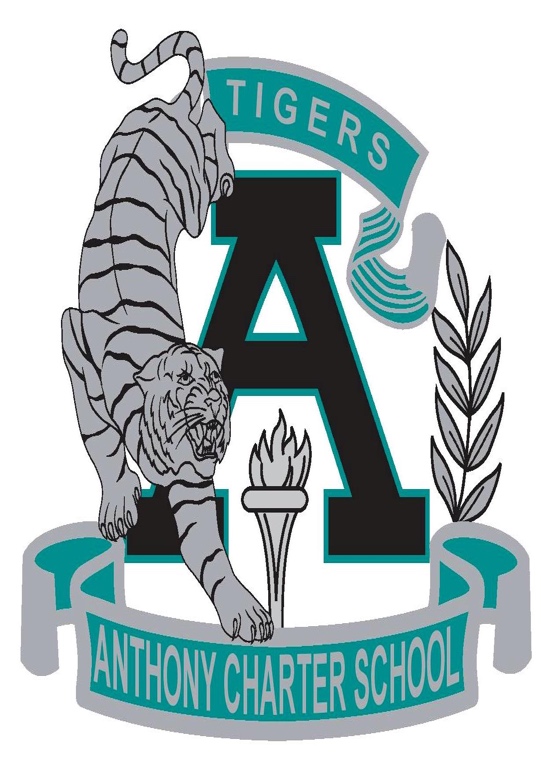 Governing Council Meeting 				      Monday December 04th, 2017At 6:15 pmAnthony Charter School780 Landers Rd Anthony, New Mexico 88021        Ph: 575-882-0600      Fax: 575-882-2116       The mission of Anthony Charter School is to work with students and families to identify student abilities, both academically and social-emotionally, using a Personalized Education Plan as a pathway to ensure graduation.Meeting MinutesCall to Order	GC President Wendler called the Governing Council Meeting to order at 6:18 pm.Introductory Comments Pledge of Allegiance- GC President Wendler	Roll Call- by GC Secretary Quinonez called roll of the GC membersIn attendance were ACS Council Members:Charles Wendler, GC President- PresentBarbie Garcia, GC Member- PresentMaria Delgado, GC Member- Present Marina Perez, GC Member- Present Claudia Quinonez, GC Secretary- Present Audit CommitteeACS Council Members Absent:		Rocio Rodriguez, GC Vice President- 2st AbsentA quorum of the Council Members of Anthony Charter School was determined 		ACS Charter School Staff Present 		Denise Marmolejo- Minute Recorder 		Jimmy Gonzalez Public in Attendance		Matthew and Nicolas Martinez 		Ms. Martinez The Chairman will go through Item I.A., I.B., and I.C., usual. For Item I.D., I suggested that we move Action Items 7 and 8 under New Business to be done in Executive/Closed Session as indicated. Unless there is a motion or objection to do otherwise, by unanimous consent the agenda is set and let’s proceed. Action Item: Approval of Agenda 12/04/2017- A motion was made by Unanimous Consent to approve the agenda for 12/04/2017. Discussion: NA. President Wendler- aye, GC Garcia-aye, GC Delgado –aye, GC Member Perez-aye, GC Secretary Quinonez- aye, GC Delgado-aye. Roll call Vote: in favor 6, Opposed 0, Abstain 0. The motion carried.Board Items – President Charles Wendler New BusinessAction Item: Approval of Minutes 11/06/2017-A motion was made by GC Secretary Quinonez and second by GC Member Garcia to approve the minutes for 11/06/2017. Discussion: NA. President Wendler- aye, GC Garcia-aye, GC Delgado –aye, GC Member Perez-aye, GC Secretary Quinonez- aye, GC Delgado-aye. Roll call Vote: in favor 5, Opposed 0, Abstain 0. The motion carried.Action Item: Approval of Financial Report for 11.30.2017- A motion was made by GC Garcia and second by GC Secretary Quinonez. Discussion: NA. President Wendler- aye, GC Garcia-aye, GC Delgado –aye, GC Member Perez-aye, GC Secretary Quinonez- aye, GC Delgado-aye. Roll call Vote: in favor 5, Opposed 0, Abstain 0. The motion carried.Action Item: Approval of BAR’s- There were no bars to report to the Governance Council for the meeting.Action Item: Approval of Change in Membership- This item was tabled to the next meeting 01/08/2018. A motion was made by GC member Garcia and second by GC Secretary Quinonez. Discussion: NA. President Wendler- aye, GC Garcia-aye, GC Delgado –aye, GC Member Perez-aye, GC Secretary Quinonez- aye, GC Delgado-aye. Roll call Vote: in favor 5, Opposed 0, Abstain 0. The motion carried.Action Item: Approval of Maria Delgado’s Resignation- This item was tabled to the next meeting 01/08/2018. A motion was made by GC member Garcia and second by GC Secretary Quinonez. Discussion: NA. President Wendler- aye, GC Garcia-aye, GC Delgado –aye, GC Member Perez-aye, GC Secretary Quinonez- aye, GC Delgado-aye. Roll call Vote: in favor 5, Opposed 0, Abstain 0. The motion carried.Action Item: Approval Grievances Procedures- A motion was made by GC President Wendler to approve the Grievance Policy and second by GC Secretary Quinonez. Discussion: NA. President Wendler- aye, GC Garcia-aye, GC Delgado –aye, GC Member Perez-aye, GC Secretary Quinonez- aye, GC Delgado-aye. Roll call Vote: in favor 5, Opposed 0, Abstain 0. The motion carried.Executive Session: President WendlerPresident Wendler asked the GC members for a motion to convene into closed session. GC Member Garcia move that the GC of Anthony Charter School move into closed session pursuant to Section 10-15-1(h)(2) of the New Mexico Open Meeting Act to discuss Personnel Matters, Parent’s Concern’s, Charter Renewal, Change in Membership, Legal Action, Student and Employee Handbook items the motion was second by GC Member Quinonez. Secretary takes roll call vote to move into closed session President Wendler- aye, GC Garcia-aye, GC Delgado –aye, GC Member Perez-aye, GC Secretary Quinonez- aye, GC Delgado-aye.. Roll call Vote: in favor 5, Opposed 0, Abstain 0. The motion carried. The motion carried. Votes: Favor 6, opposed 0 abstain 0. Time: 6:51 pm. President Wendler asked the GC Members for a motion to reconvene in Open Session and affirmed that all that was discussed in closed session were the items stated on the agenda and that no action was taken GC Member Perez moved to reconvene in open session and affirmed that all that was discussed were the items identified on our agenda and that no action was taken the motion was second by GC Member Garcia and affirmed that all that was discussed in closed session were the items stated on the agenda and that no action was taken.  President Wendler- aye, GC Garcia-aye, GC Delgado –aye, GC Member Perez-aye, GC Secretary Quinonez- aye. Roll call Vote: in favor 5, Opposed 0, Abstain 0. The motion carried. President Wendler stated the time 9:08 pm meeting back to open session. Action Item: Approval of Student Handbook (amend)- These items moved to 01/08/2018 meeting. A motion was made by GC member Garcia and second by GC Secretary Quinonez. Discussion: NA. President Wendler- aye, GC Garcia-aye, GC Delgado –aye, GC Member Perez-aye, GC Secretary Quinonez- aye, GC Delgado-aye. Roll call Vote: in favor 5, Opposed 0, Abstain 0. The motion carried.Action Item: Approval of Employee Handbook (Amend)- The items moved to 01/08/2018 meeting. A motion was made by GC member Garcia and second by GC Secretary Quinonez. Discussion: NA. President Wendler- aye, GC Garcia-aye, GC Delgado –aye, GC Member Perez-aye, GC Secretary Quinonez- aye, GC Delgado-aye. Roll call Vote: in favor 5, Opposed 0, Abstain 0. The motion carried.Information Item: Jimmy Gonzalez Principals report for the Month of November- Informed the board of the new math program to help the students improve in PARCC. Public Input- Max of 3 minutes  Adjournment:President Wendler announced the next GC meeting schedule for December 09, 2017 at 6:15 pm location at Anthony Charter School Cafeteria. A motion was made by President Wendler to adjourn the meeting by unanimous consent. The motion passed unanimously. President Wendler- aye, GC Garcia-aye, GC Delgado –aye, GC Member Perez-aye, GC Secretary Quinonez- aye. Roll call Vote: in favor 5, Opposed 0, Abstain 0. The motion carried The motion carried. Votes: Favor 5, opposed 0 abstain 0. The meeting was adjourned at 9:14 pm.	__                         _____                       _______________________________	   (Date)                                               Claudia Quinonez, Governing Council    							                           Secretary(12/04/2017) Anthony Charter School Governing Council MinutesDate Approved: _             ______               Signature: ___________________________ 						Charles Wendler, Governance Council PresidentMinutes Recorded by Denise Marmolejo